                 ชั้นความลับ (ถ้ามี)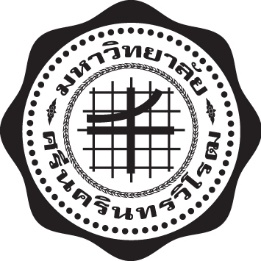   ชั้นความเร็ว(ถ้ามี)ที่ ศธ ๐๕๑๙.๑.๐๒/                                                          ถึง..........................................		ข้อความ............................................................................................................................................................................................................................................................................................................................................................................................................................................		จึงเรียนมาเพื่อ.........................................................................................................                                                                                               (ตราประทับ)ลงชื่อย่อกำกับ	วัน/เดือน/ปีสำนักงานอธิการบดี กองกลางโทร.๐ ๐๐๐๐ ๐๐๐๐โทรสาร    ๐ ๐๐๐๐ ๐๐๐๐ โทรศัพท์มือถือ  ๐ ๐๐๐๐๐ ๐๐๐๐ไปรษณีย์อีเล็กทรอนิกส์ (ถ้ามี)                      ชั้นความลับ (ถ้ามี)